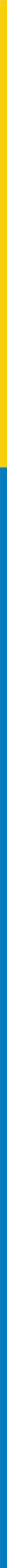 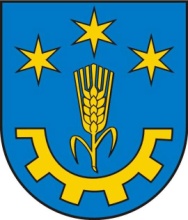 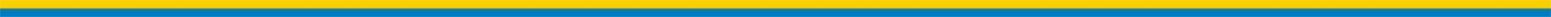 Och-I.6220.5.2022                                                                               Gorzyce, 1 sierpnia 2022 r.OBWIESZCZENIEDziałając na podstawie art. 10 § 1, art. 49 ustawy z dnia 14 czerwca 1960 r. Kodeks postępowania administracyjnego (Dz. U. z 2021 r. poz. 735 z późn.zm.), w związku z art. 74 ust.3 ustawy z dnia 3 października 2008 r. o udostępnianiu informacji o środowisku i jego ochronie, udziale społeczeństwa w ochronie środowiska oraz o ocenach oddziaływania na środowisko (Dz. U. z 2021, poz. 2373 z późn.zm.),WÓJT GMINY GORZYCEzawiadamia strony postępowania o możliwości wglądu do zebranych akt sprawy przed wydaniem decyzji o środowiskowych uwarunkowaniach dla planowanego przedsięwzięcia 
pn. „Budowa i montaż zespołu urządzeń infrastruktury technicznej tj. moduły fotowoltaicznych na konstrukcji wsporczej o łącznej mocy do 1 MW, kontenerowa stacja transformatorowa, doziemna instalacja elektryczna nN, urządzenia instalacyjne i sterujące” na działkach 
o nr ew.:2079,2080 i 2081 w miejscowości Sokolniki i wypowiedzenia się co do zebranych materiałów i dowodów w terminie 7 dni od daty doręczenia niniejszego zawiadomienia 
w godzinach pracy urzędu tj. 730 - 1530.Zawiadomienie bądź doręczenie uważa się za dokonane po upływie czternastu dni od dnia publicznego ogłoszenia.	Akta sprawy znajdują się w pokoju nr 6 Urzędu Gminy w Gorzycach, 
ul. Sandomierska 75, 39-432 Gorzyce.                                                                                                             Z up. Wójta Gminy                                                                                                            mgr Lucyna Matyka                                                                                                                Zastępca Wójta   Otrzymują:Strony postępowania poprzez obwieszczenie,Aa.Sprawę prowadzi:                                                                                Insp. Mieczysława WicińskaTel.(015) 836-20-75 ) w.22